dsUnzh; fo|ky; dzekad&1 ctktuxjt;iqjfnuakd02-12-2020foKfIrdsUnzh; fo|ky; dzekad&1 ctktuxjt;iqj }kjkfo|ky; esafuEudk;ksZgsrqfnuakd03-12-2020ls18-12-2020 rdQeksZdkiathdj.kfd;ktkjgkgS %&¼i-½Hkouy?kqfuekZ.k ,oaejEerdk;Zgsrqlkexzh ,oaJfedvkiwfrZgsrq ¼ii½u;kQuhZpjvkiwfrZ@QuhZpjlkexzh@QuhZpjejEerdk;Zgsrq ¼iii½dEI;wVj@,;j daMh'uj@okVj&dwyj@vkj- vks- okVj @lhlhVhohdSejs @fizUVj@ LdSuj@QksVksdkWihe'khu @fo|qrlkexzh@ dh vkiwfrZ ,oa , ,e lhgsrq@ ¼iv½LVs'kujh@fizafVxdk;Z¼v½ VSUV ,oaltkoVlkexzh ¼vi½ 'kSf{kdHkze.k ,oavU; dk;Zdzeksagsrqokgulqfo/kk ¼vii½dUT;qescy ,oaukWu&dUT;qescyyscvkfVZdy¼viii½vkWfM;ksfoT;wvyflLVe@tujsVjfdjk;s gsrq¼ix½ IyEcj@bSyfDVªhf'k;u@dkjhxj@etnqj @isUVj@dyj o isUVdh viwfrZgsrq  ¼x½ fo|ky; esa le;&le; ijfo|kfFkZ;ks ds fy;sHkkstuO;oLFkkgsrq¼xi½fo|ky; esadsUVhupykusgsrq ¼xii½ lkaLd`frddk;Zdzeksgsrqiks'kkd ,oad`f=e ToSyjh ¼xiii½ eqEesUVks¼xiv½[ksy&dwnlkexzhvkiwfrZgsrqAuksV%&1-iathdj.kdrkZdksizi=&1esamYysf[kr 'krksZdksiwjkdjukvfuok;ZgS A2- ithdj.kgsrqvkosnui= fu/kkZfjrizk:i ¼izi=&2½ esaghLohdkjfd;stk;sxsA3- vkosnui= ds lkFk ¼izi=&3½ lyaXudjukvfuok;ZgSA4- izi=&1 lsizi=&3 rdlHkhizk:ifo|ky; dh osclkbZV ¼https://www.no1jaipur.kvs.ac.in/½ ijmiyC/k gSA5- vyxvyxdk;kZ ds fy;si`Fkdvkosnui= Lohdkjfd;stk;sxsA¼v”kksd dqekj½izkpk;ZKENDRIYA VIDYALAYA NO.I ,BAJAJ NAGAR,TONK PHATAK JAIPUR¼izi=&1½Registration of Suppliers under Article 170(Revised) of Accounts Code for the year 2020-21Applications are invited by the Principal K.V.No.1, Jaipur to enlistment of eligible and capable Firms/ supplier in the locality/city for procurement of goods/services/ work / as and when required basis at KendriyaVidyalayaNo.1, Jaipur.The registration will be done on the basis of their credential, manufacturing capability, quality control system, past performance ,after sales services, financial back ground, proof of registration / Income Tax/TAN/VAT/PAN/CST/SSI/GST/ Service Tax etc. (copy of proof should be enclosed with application)  Eligible & interested Firms /Suppliers/Contractors/Manufacturers/ Proprietors for supply of Goods , Work and services as and when required basis to KendriyaVidyalayaNo.1, Jaipur for the year 2020-21 may download the application /proformafrom school website¼https://www.no1jaipur.kvs.ac.in/from 03.12.2020 to 18.12.2020Applications filled in all respect must be submitted to the office  by post only on or before 18.12.2020.Incomplete applications will be summarily rejected. PRINCIPALKENDRIYA VIDYALAYA NO.1, JAIPUR     ¼izi=&2½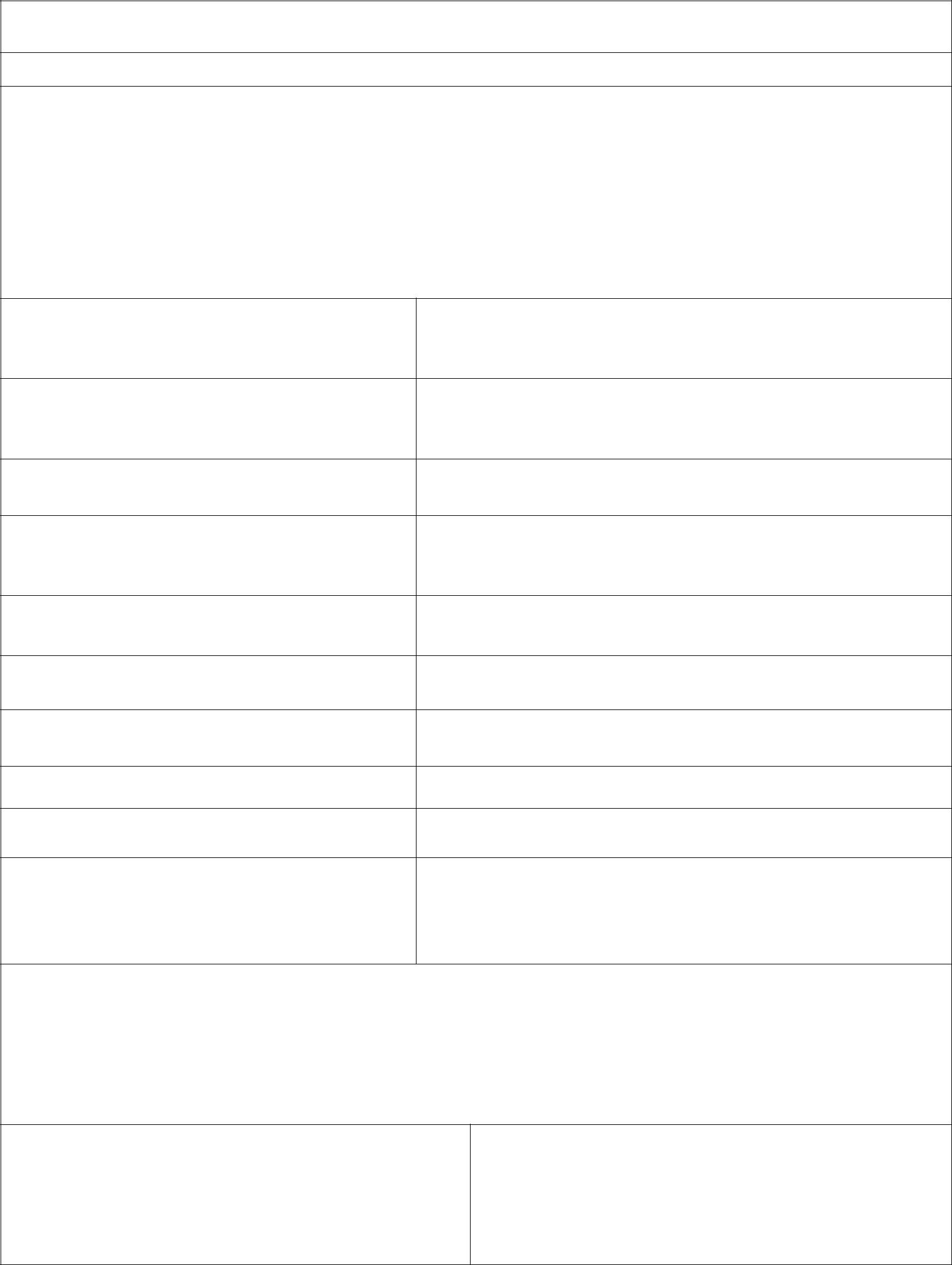 Enlistment of Firms under article 170 (revised) of Account Code for year (2020-21)1.Note:(a) Filled up forms must be submitted to the Principal, KV No –1, Jaipur for enlistment ofFirms/proprietors/contractors/suppliers/manufacturer under Article 170(revised) Accounts Code for the year 2020-21 (b)Incomplete forms without required enclosures will be rejected. (c) Services Required: Supply/Purchase/ Maintenance ofComputers related technology, Airconditioners, CCTV Camers, Water Coolers & Filters (RO), Furniture, Printing works, Stationeries, Civil & Elect works, Con. & Non Consumable lab articles , Sports Material. PA, Audio Visual System, Electricaland Musical Instruments, Petty construction, grass cutting machine, providing working lunch/snacks/refreshments, carpentry ,masonry and plumbing, canteen,Generator/ Fancy Dress and artificial jewelry /Bus/Car /Tent Articles on Rent ,Colour and Paint .Painter etc. Name of the Firm:Address of the Firm:Name of the Proprietor/ Partner:Firm Registration Number/Trade License Certificate:(Enclose a Xerox Copy)Income Tax/ PAN Card No:(Enclose a Xerox Copy)VAT/ SSI Registration Certificate:(Enclose a Xerox Copy)CST Certificate/Service Tax Reg No:(Enclose a Xerox Copy)Contact No. (Both Landline & Mobile)Email address:Details of services being provided by the firm ( specialisation if any)¼izi=&3½Nature of Business  Service provider                              Supplier                   Repair & Maintenance      Others ___________________Class / Type of Product / Materials Manufactured / Sold / Serviced/ Fabricated :Scientific Equipment/Chemicals             Electronics             Analytical Instruments                                        Electrical Items                                        Glassware                      Furniture         Hardware                                                 Computers                   Computer peripherals                              Office automation products                 Electrical Works             Software Development                                             Watercoolers& RO                             Air Conditioner                  CCTV Camera                       Tool items                                              Pipes & tubes              Fabricators –Metal/Wood Stationery                                                   Printing                                                           Servicing and Maintenance                  Partition Wood/            Interior Decoration/ Works Of instruments, equipment’s etc.   Metal                                        Others (Please Specify)    ------------------------------------------------------------------------UNDERTAKINGI,  Mr………………………………………...... of ...................... ...................is herebyfurnished that all informationis correct. Inc case of any information found to be incorrect. I understand that the offer of contract will be cancelled and action will be initiated as per KVS rules. I assure to provide best services/articles as possible to the K.V.No.1JAIPUR.Place:I,  Mr………………………………………...... of ...................... ...................is herebyfurnished that all informationis correct. Inc case of any information found to be incorrect. I understand that the offer of contract will be cancelled and action will be initiated as per KVS rules. I assure to provide best services/articles as possible to the K.V.No.1JAIPUR.Place: